Formulaire de demande : travaux d’amélioration de la performance énergétique globale des bâtiments publics 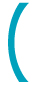 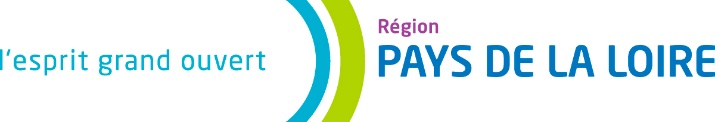 Bénéficiaire : 	        Raison sociale : ………………………………………………. ………………………………………………………………….……… N° SIRET : ………………………………………………………………	Code APE : ……………………………………………..Adresse : ……………………………………………………………………………………………………………….…………….…….CP : ……………………………………….……	Ville : …………………………………………..…………………Signataire du contratNom : ……………………………………………………Prénom : ………………………………………………..Fonction : ………………………………….. ………….Tél. : …………………………………………………….	Email : ……………………………….............................Contact pour le suivi du projetNom : ………………………………………………….. Prénom : …………………………………………………Fonction : ……………………………………………….Tél. : …………………………………………………….	Email : ……………………………….............................CONTENU DU DOSSIER Les dossiers devront comporter :le présent formulaire,une délibération de la collectivité un RIB, les devis et/ou le cahier des charges des travaux prévus,l’audit thermique et énergétique avant travaux, le bilan estimé des performances énergétiques attendues après travaux.	Dossier à adresser à :                         Madame la Présidente du Conseil régionalDirection de la transition énergétique et de l’environnement Hôtel de Région – 1 rue de la Loire44966 NANTES Cedex 9EQUIPEMENT CONCERNÉ PAR LES TRAVAUXBâtiment concerné et fonction : ………………………………………………………………………………………………………..………………………………………………………………………………………………………………………………………………..Année de construction : ……………………. ………………… 		SHAB (surface habitable) : ………………m2 Adresse :…………………………………………………………………………………………………………………….………………CP : ……………………………………………..			Ville : ……………………………………………………………….AUDIT THERMIQUE ET ENERGETIQUEOrganisme ayant réalisé l’audit :	 …………………………………. 	Coût (€ HT) : ………………………………Date de réalisation de l’audit : ……. /… …. / ……..LES TRAVAUX PRÉVUSSituation avant travaux : Energie pour le chauffage : 		□ Electricité	□ Gaz naturel	□ Gaz citerne	□ Fioul		□ AutresEnergie pour l’eau chaude sanitaire : 	□ Electricité	□ Gaz naturel	□ Gaz citerne	□ Fioul		□ AutresConsommation chauffage : …………………………………………………………………………….…..….kWhep/m².anConsommation eau chaude sanitaire : …………………………………………….........................……….kWhep/m².anConsommation climatisation rafraichissement : …………………………………...……………………….kWhep/m².anConsommation ventilation : ………………………………….……………………………….……………….kWhep/m².anDate de la première facture sur l’opération (Rétro-activité) :	……. /… …. / ……..Date prévisionnelle de début des travaux : ……. / …… / ……..Date prévisionnelle de fin des travaux : ……. / …… / ……..PLAN DE FINANCEMENT							Date de la première facture sur l’opération (Rétro-activité) :	……. /… …. / ……..Date : …. / …. / …….. 									Signature et tampon du maître d’ouvrageContact : Direction de la transition énergétique et de l’environnement 02 28 20 54 26DESCRIPTIF DES TRAVAUXDescriptif technique (matériau, épaisseur isolant, puissance, ….)Montant des travaux(en € HT)Murs extérieursPlancher hautPlancher basMenuiseries extérieuresChauffageEau chaude sanitaireVentilationEclairageAutresTOTAUX/Consommation globale avant travaux ………………………….kWhep/m².anConsommation globale après travaux……………………………..kWhep/m².anRéduction de la consommation globale…………………………..%DEPENSESDEPENSESRECETTESRECETTESPoste€ HTStructure€ HTTOTALTOTAL